Словарь терминовТерминОпределениеФотоМетрополитенвид электрифицированного внеуличного городского (подземного, наземного и надземного) пассажирского транспорта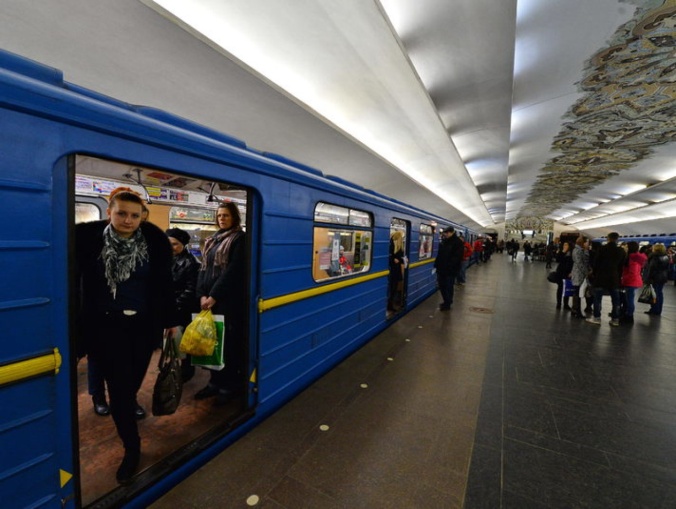 МетроВид общественного городского транспорта: подземная (обычно), наземная или надземная (на эста-кадах) городская электрическая железная дорога; то же, что метрополитен. Пути метрополитена:-главные- пути, по которым обращаются на линии поезда с пассажирами;
-станционные- пути остановок поездов для посадки пассажиров, оборота, отстоя и технического обслуживания подвижного состава;
-динительные - пути для соединения путей линий с путями электродепо или путями других линий;
- парковые   пути для производства маневров обкатки подвижного состава, погрузки и выгрузки грузов, складируемых вне зданий и в зданиях;
- деповские - пути для отстоя подвижного состава пассажирских и хозяйственных поездов, расположенные в зданиях.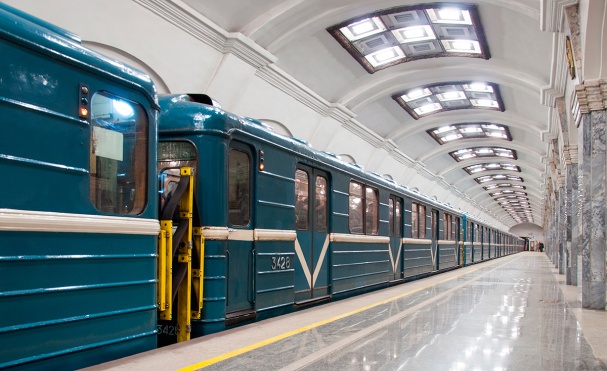 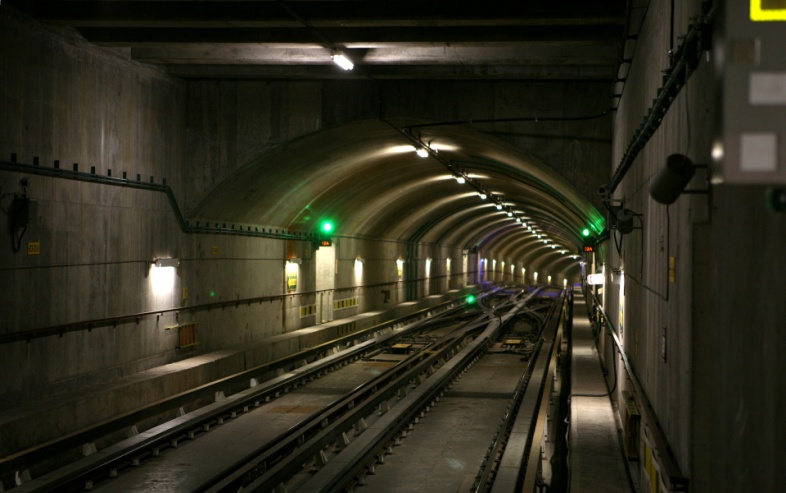 Подвижной составЭлектропоезд метрополитена состоит из нескольких вагонов: двух головных вагонов, имеющих кабины управления и от одного до шести промежуточных вагонов, прицепленных между ними.Вагон метро обычно длиннее трамвайного, но короче железнодорожного.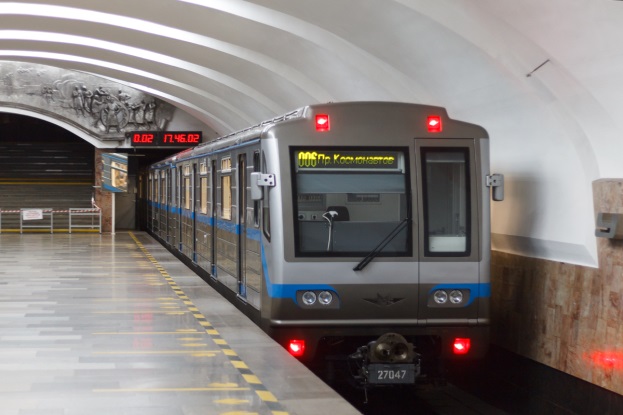 Вагон Транспортное средство, специально оборудованное для перевозки пассажиров и грузов по рельсовым путям.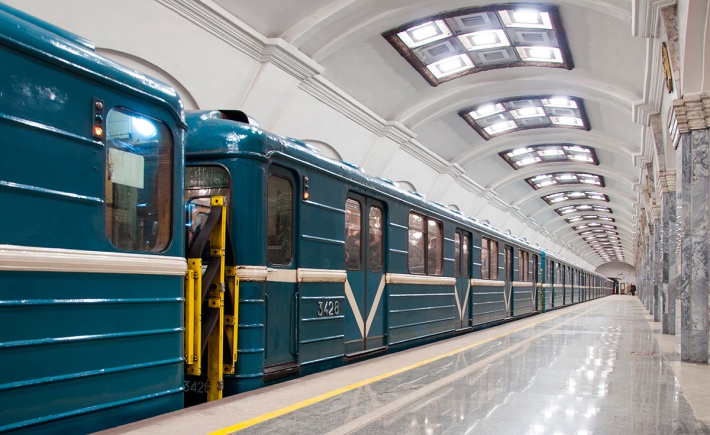 Поезд  Состав сцепленных железнодорожных вагонов.Станция метроМесто остановки, стоянки.Станции используются для посадки и высадки пассажиров из вагонов.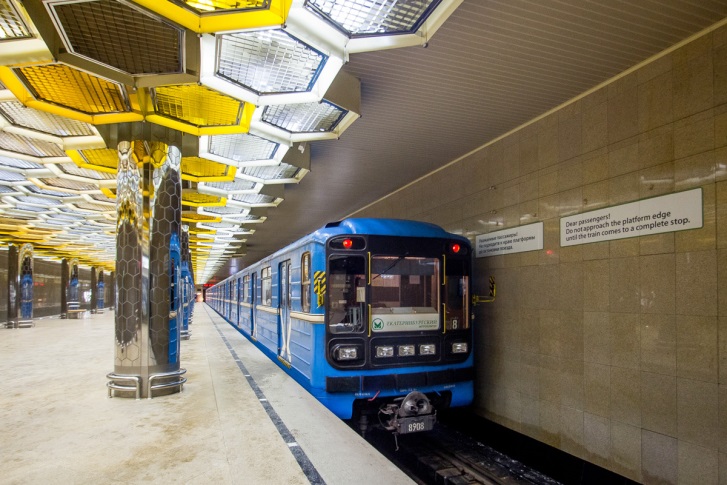 Тоннельгоризонтальное или наклонное подземное сооружение, одно из измерений которого (длина) значительно превосходит по размерам два других (ширину и высоту). Тоннель может быть пешеходным и/или велосипедным, для движения автомобилей или поездов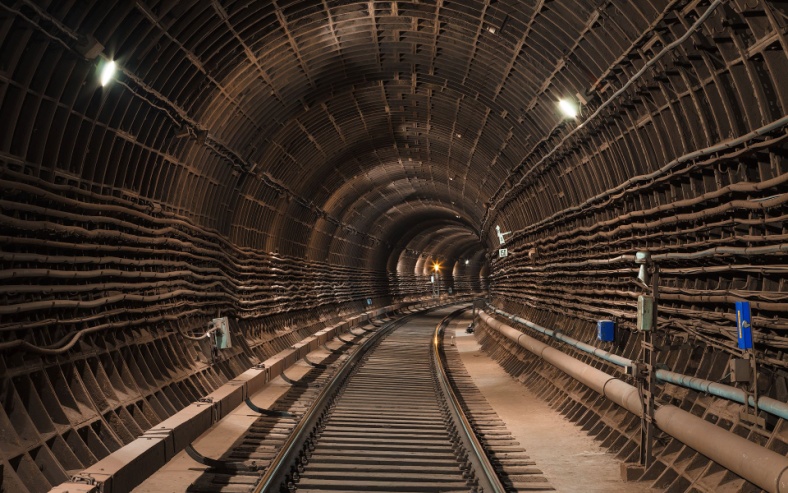 ТурникетУстройство, обычно в виде вертящейся крестовины, устанавливаемое на  станции.для пропуска посетителей по одному человеку.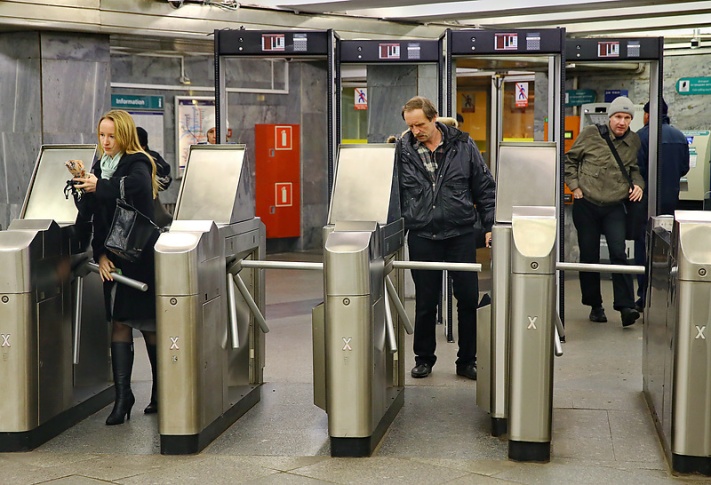 ЖетонМеталлический кружок (взамен наличных денег) выдаваемый для прохода в метро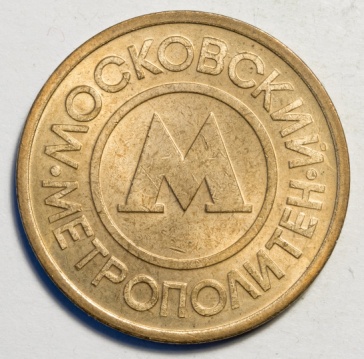  Эскалатор Подъёмно-транспортная машина в виде наклонённой на 30-35° к горизонту лестницы с движущимися ступенями для перемещения людей с одного уровня на другой.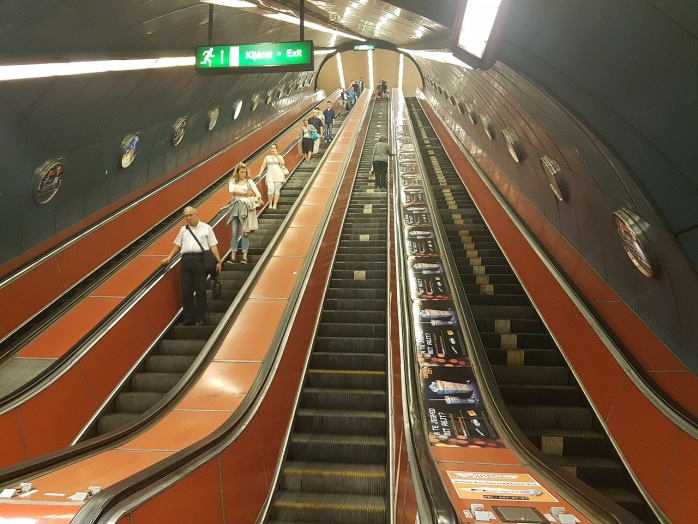 ВестибюльПомещение перед входом во внутренние части здания, предназначенное для приёма и распределения потоков посетителей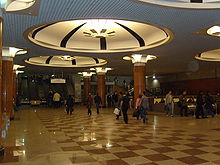 Ветка метроЧасть чертежа, показывающий направление движения одного поезда метрополитена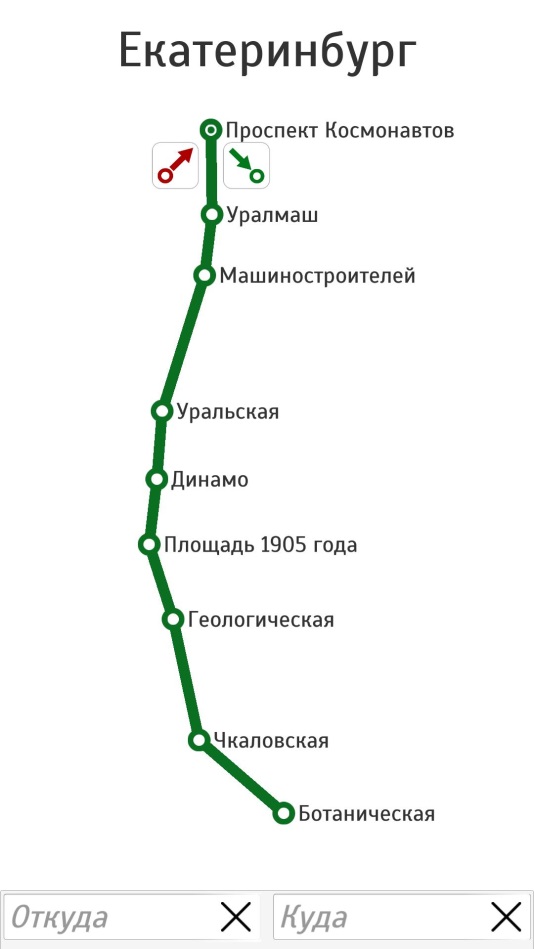 Схема линий метрополитенаЧертеж, изображающий движение поездов метрополитена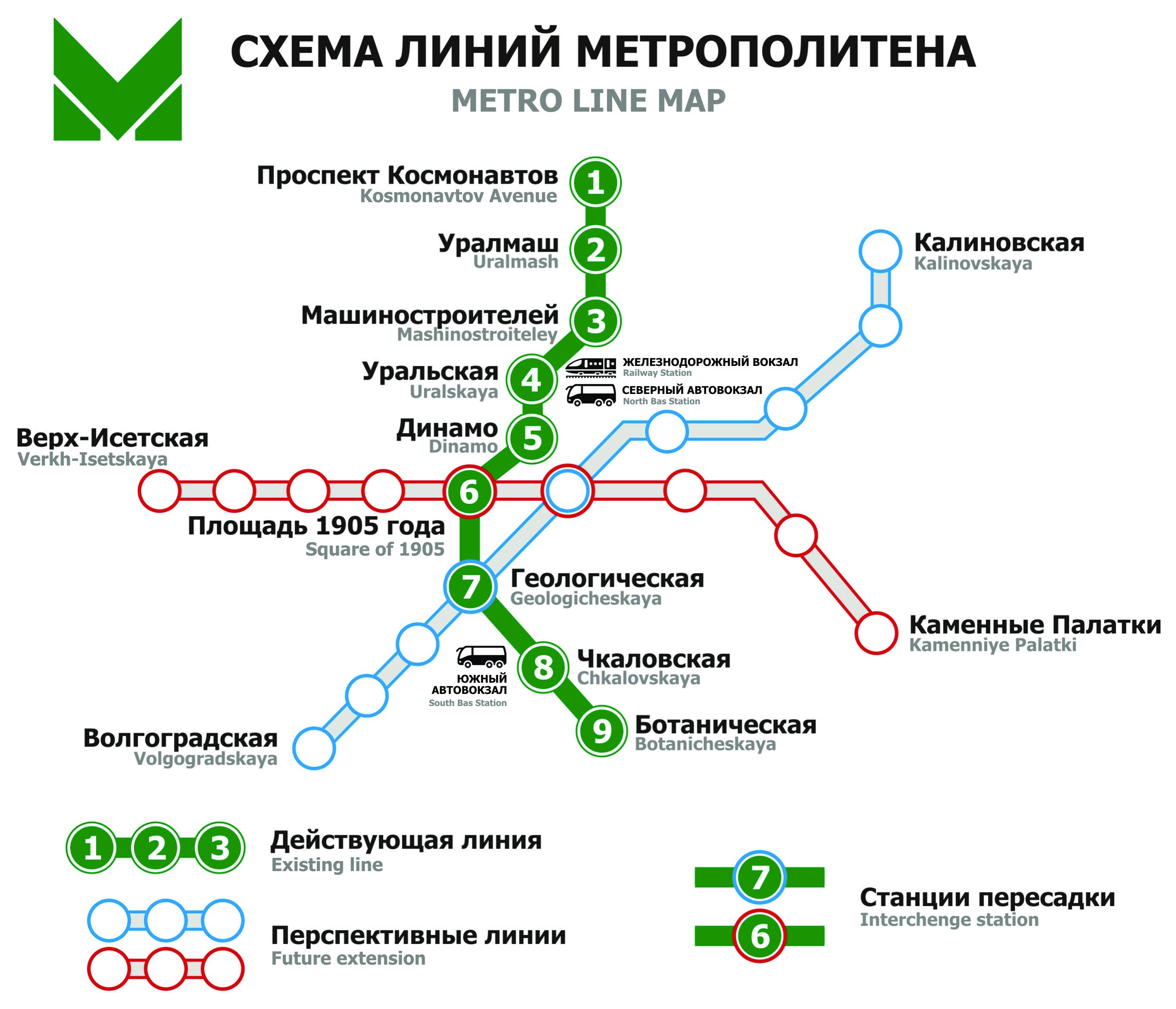 Машинистспециалист на железнодорожном транспорте, осуществляющий управление локомотивом (паровоз, тепловоз, электровоз) 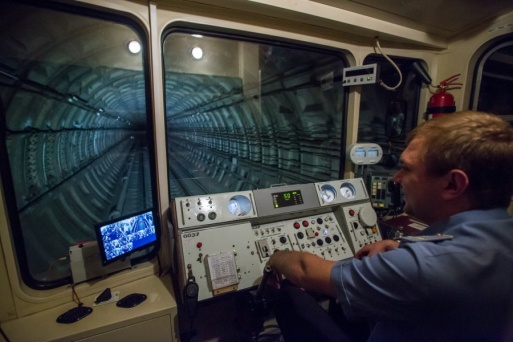 Пассажиртот, кто совершает поездку на поезде, пароходе, самолетеЭлектродепоПредприятие, эксплуатирующее и ремонтирующее подвижной состав метрополитена. Также оно используется для хранения поездов метро и специализированных поездов для осмотра путей.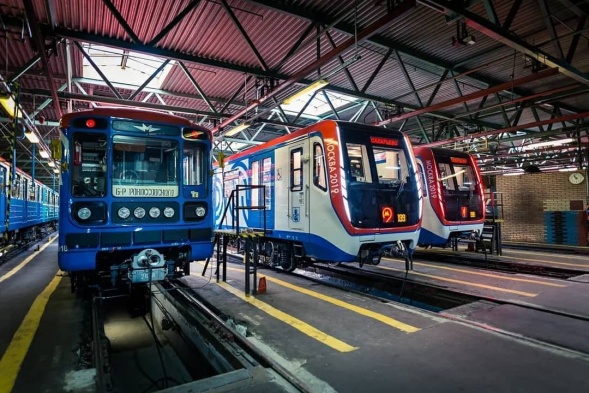 Благоустройство сооружений устройство комплекса инженерных систем для обеспечения комфортных условийБлагоустройство территории совокупность строительных и архитектурных элементов на месте застройки, обеспечивающих удобство эксплуатации, дизайн, объединение с окружающей средой.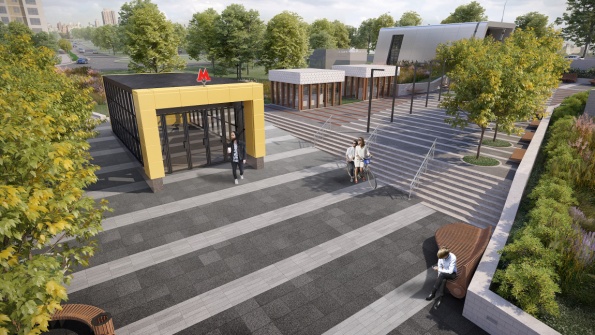 Лестничный марш - конструктивный элемент сооружения, расположенный под уклоном от одного уровня пола до другого или до лестничной площадки с определенным количеством ступеней, служащий для перемещения людей.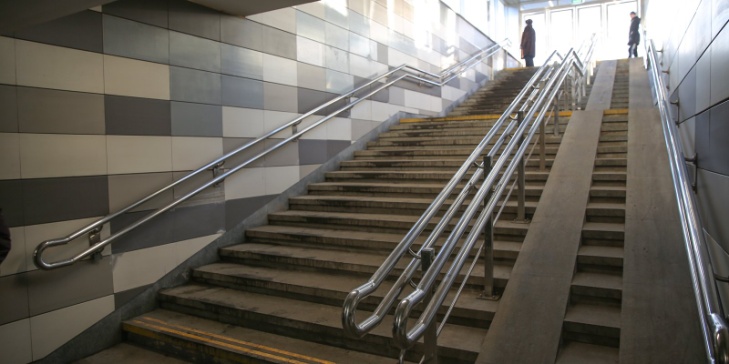 Зона досмотра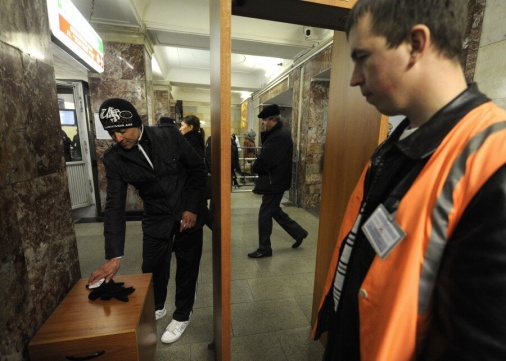 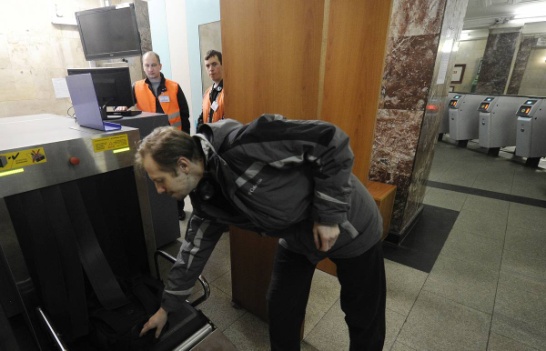 Несущие конструкции- строительные конструкции, воспринимающие эксплуатационные нагрузки и воздействия, обеспечивающие пространственную устойчивость зданий и сооружений.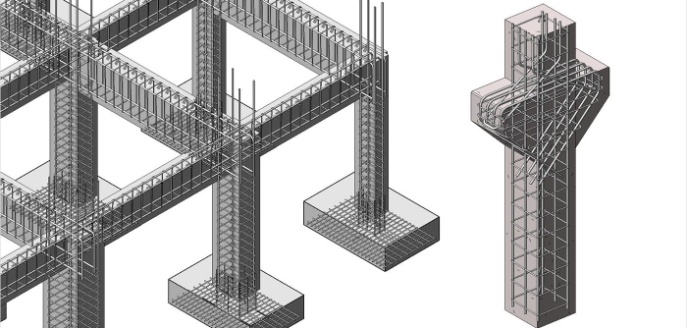 Техническая зона метрополитена - часть городской территории, расположенной над подземными сооружениями глубокого и мелкого заложения, а также территория непосредственно примыкающая к ней и наземным объектам метрополитена, которая необходима для организации нормального прохода пассажиров на вход и выход со станций, организации периодического обследования, ремонта и реконструкции устройств и сооружений, а также их защиты от воздействия городской застройки, прокладки и эксплуатации инженерных коммуникаций.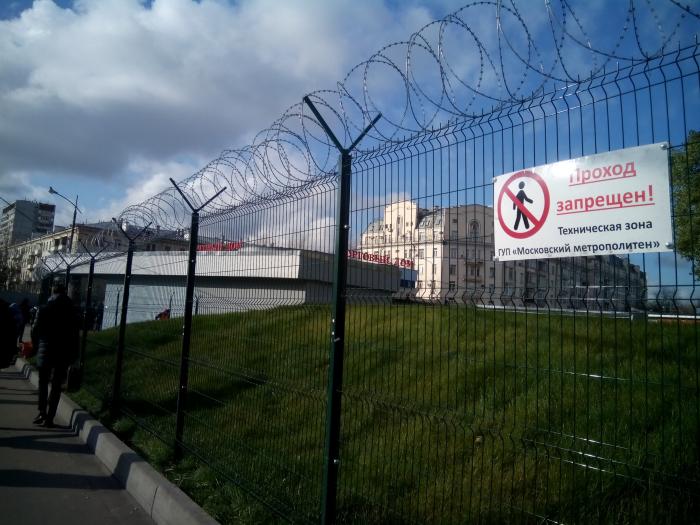 Эвакуационный выход - выход из сооружения наружу или в соседний пожарный отсек.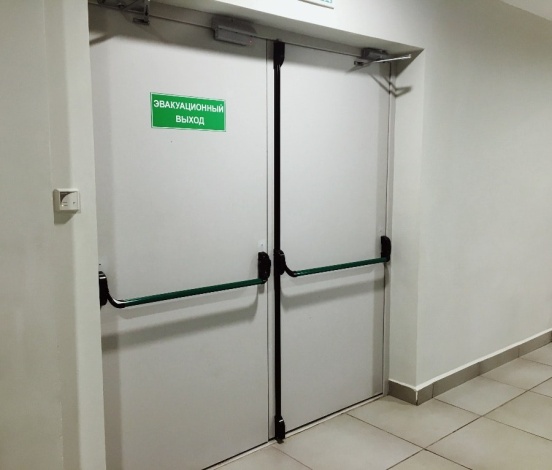 Экстерьервнешнее оформление сооружений, зданий или застройки.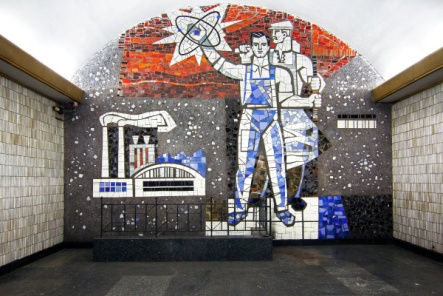 